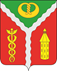 АДМИНИСТРАЦИЯГОРОДСКОГО ПОСЕЛЕНИЯ ГОРОД КАЛАЧКАЛАЧЕЕВСКОГО МУНИЦИПАЛЬНОГО РАЙОНАВОРОНЕЖСКОЙ ОБЛАСТИПОСТАНОВЛЕНИЕот «16» июня 2020 года № 252Об утверждении порядка определения перечней особо ценного движимого имущества бюджетных учреждений, подведомственных администрации городского поселения город КалачВ целях учета особо ценного движимого имущества, закрепленного за бюджетными учреждениями, подведомственными администрации городского поселения город Калач Калачеевского муниципального района Воронежской области, в соответствии со статьей 9.2 Федерального закона от 12.01.1996 N 7-ФЗ "О некоммерческих организациях", постановлением администрации городского поселения город Калач Калачеевского муниципального района Воронежской области от 15.06.2020 № 247 "Об особо ценном движимом имуществе бюджетных учреждений городского поселения город Калач" администрация городского поселения город Калач п о с т а н о в л я е т:1. Утвердить виды особо ценного движимого имущества бюджетных учреждений, подведомственных администрации городского поселения город Калач Калачеевского муниципального района Воронежской области, согласно приложению № 1 к настоящему постановлению.2. Утвердить Порядок формирования (ведения) перечней особо ценного движимого имущества бюджетных учреждений, подведомственных администрации городского поселения город Калач Калачеевского муниципального района Воронежской области (далее - Порядок), согласно приложению № 2 к настоящему постановлению.3. Руководителям бюджетных учреждений, подведомственных администрации городского поселения город Калач Калачеевского муниципального района Воронежской области:3.1. Сформировать по состоянию на 01.06.2020 перечень особо ценного движимого имущества (далее - Перечень имущества) по форме, установленной согласно приложению к Порядку, и предоставить его в администрацию городского поселения город Калач Калачеевского муниципального района Воронежской области для утверждения.3.2. Обеспечить последующее своевременное предоставление перечней особо ценного движимого имущества в администрацию городского поселения город Калач Калачеевского муниципального района Воронежской области в соответствии с Порядком.4. Опубликовать настоящее постановление в официальном периодическом издании «Вестник муниципальных правовых актов городского поселения город Калач Калачеевского муниципального района Воронежской области», а также разместить на официальном сайте администрации городского поселения город Калач в телекоммуникационной сети интернет.5. Настоящее постановление вступает в силу со дня его официального опубликования.6. Контроль за исполнением настоящего постановления возложить на заместителя главы администрации городского поселения город Калач Калачеевского муниципального района Воронежской области Лисова А.В.Приложение № 1 к постановлению администрации городского поселения город Калач от 16.06.2020 № 252Виды особо ценного движимого имущества бюджетных учреждений, подведомственных администрации городского поселения город Калач Калачеевского муниципального района Воронежской области1. Движимое имущество, балансовая стоимость которого превышает 50 тыс. рублей.2. Движимое имущество, без которого осуществление бюджетным учреждением городского поселения город Калач Калачеевского муниципального района Воронежской области предусмотренных его уставом основных видов деятельности будет существенно затруднено.3. Имущество, отчуждение которого осуществляется в специальном порядке, установленном законами и иными нормативными правовыми актами Российской Федерации.Приложение № 2 к постановлению администрации городского поселения город Калач от 16.06.2020 № 252Порядок формирования (ведения) перечней особо ценного движимого имущества бюджетных учреждений, подведомственных администрации городского поселения город Калач Калачеевского муниципального района Воронежской области1. Настоящий Порядок формирования (ведения) перечней особо ценного движимого имущества (далее - Порядок) разработан в целях совершенствования учета особо ценного движимого имущества бюджетных учреждений, подведомственных администрации городского поселения город Калач Калачеевского муниципального района Воронежской области (далее - Учреждения).2. Ведение перечней особо ценного движимого имущества (далее - Перечень имущества) осуществляется Учреждением на основании сведений бухгалтерского учета о полном наименовании объекта, отнесенного в установленном порядке к особо ценному движимому имуществу, его балансовой стоимости и об инвентарном (учетном) номере (при его наличии), а также иных сведений по форме согласно приложению к настоящему Порядку.3. Для утверждения Перечня имущества Учреждение представляет в администрацию городского поселения город Калач Калачеевского муниципального района Воронежской области (далее - Администрация) обращение, подписанное руководителем Учреждения (лицом, исполняющим его обязанности), и проект Перечня имущества согласно приложению к настоящему Порядку на бумажном и электронном носителе (в формате Excel).Указанное обращение рассматривается Администрацией в течение 10 календарных дней с даты его регистрации. По результатам рассмотрения обращения Администрация принимает решение об утверждении Перечня имущества либо направляет Учреждению уведомление о необходимости устранения выявленных недостатков.4. Учреждение при наличии оснований для внесения изменений в Перечень имущества ежеквартально не позднее 15-го числа месяца, следующего за отчетным, представляет в Администрацию обращение, подписанное руководителем Учреждения (лицом, исполняющим его обязанности), и проект Перечня согласно приложению к настоящему Порядку на бумажном и электронном носителе (в формате Excel).Указанное обращение рассматривается в порядке, установленном пунктом 3 настоящего Порядка.5. Основаниями для внесения изменений в Перечень имущества являются:- выбытие объекта особо ценного движимого имущества из пользования Учреждения;- приобретение Учреждением объекта особо ценного движимого имущества;- изменение сведений о включенных ранее в перечень объектах особо ценного движимого имущества.Внесение изменений в Перечень имущества осуществляется путем его утверждения в новой редакции.6. В обращении, указанном в пункте 4 настоящего Порядка, должна содержаться информация об объектах особо ценного движимого имущества, подлежащих включению в Перечень имущества (исключению из него) либо сведения о которых подлежат актуализации, с приложением копий документов, являющихся основанием для таких изменений.Приложение к Порядку формирования (ведения) перечней особо ценного движимого имущества бюджетных учреждений, подведомственных администрации городского поселения город Калач Калачеевского муниципального района Воронежской областиПеречень особо ценного движимого имущества ________________________________________________________ (указывается полное наименование бюджетного учреждения)Руководитель учреждения __________________________ Ф.И.О.Главный бухгалтер учреждения _____________________ Ф.И.О.Глава администрации городского поселения город КалачТ.В. МирошниковаN п/пНаименование имущества, его характеристикиИнвентарный номерГод выпускаМестонахождение (адрес)ИзготовительБалансовая стоимость в руб.Сумма начисленной амортизации в руб.Остаточная стоимость в руб. на дату123456789ИтогоИтогоИтогоИтогоИтого0,000,000,00